ПРОЕКТУКРАЇНА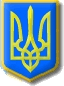 Виконавчий комітет Нетішинської міської радиХмельницької областіР І Ш Е Н Н Я___.10.2017 				Нетішин				№ ____/2017Про затвердження тарифу з вивезення побутових відходів (збирання, перевезення, захоронення)Відповідно до підпункту 2 пункту «а» статті 28 Закону України «Про місцеве самоврядування в Україні», постанови Кабінету Міністрів України від 26 липня 2006 року № 1010 «Про затвердження Порядку формування тарифів на послуги з вивезення побутових відходів» та з метою розгляду звернень              КП НМР «Житлово-комунальне об’єднання», зареєстрованих у виконавчому комітеті Нетішинської міської ради 04 липня 2017 року № 24/2087-01-11/2017, 17 серпня 2017 року № 24/2585-01-11/2017, 01 вересня 2017 року                             № 24/2761-01-11/2017 виконавчий комітет Нетішинської міської ради                         в и р і ш и в:1. Затвердити тарифи з вивезення побутових відходів (збирання, перевезення, захоронення), які надаються КП НМР «ЖКО», згідно з додатком.2. Визнати таким, що втратило чинність, рішення виконавчого комітету міської ради від 13 березня 2015 року № 79/2015 «Про затвердження тарифу з вивезення побутових відходів (збирання, перевезення, захоронення».3. Рішення набирає чинності з дня опублікування у газеті територіальної громади міста «Нетішинський вісник».4. Контроль за виконанням цього рішення покласти на першого заступника міського голови Романюка І.В.Міський голова									О.О.СупрунюкДодаток до рішення виконавчого комітету міської ради_____10.2017 № _____/2017Тарифи з вивезення побутових відходів(збирання, перевезення, захоронення)грн. (з урахуванням ПДВ)Заступник міського голови							О.П.БобінаНазва послугиОд.виміруСпоживачіСпоживачібюджетні установи (заклади)інші споживачіВивезення побутових відходівкуб.м69,0672,06Захоронення побутових відходівкуб.м22,0523,01